Образцы документов, которые Депоненты
получают на руки		Форма R01Отчет об исполнении операции № ______________ от ___________________Тип операции			Назначение попечителя счетаИнициатор операции:	_______________________________________________________РЕКВИЗИТЫ ПОПЕЧИТЕЛЯНомер Счета ДЕПО:	_______________________________________________________________Наименование Депонента:___________________________________________________________№ депозитарного договора:__________________________________________________________Попечитель:_______________________________________________________________________						Полное наименование попечителяОснование: Рег. № поручения:			от “___” _____________ 20___г.Операция №: ___________		от “___” _____________ 20___г.ФИО уполномоченного лица Депозитария:______________________	МП	Подпись:	______________		Форма R01Отчет об исполнении операции № ______________ от ___________________Тип операции	Назначение оператора счета (раздела счета) ДЕПОИнициатор операции:____________________________________________________________РЕКВИЗИТЫ ОПЕРАТОРАНомер счета ДЕПО:	_____________________________________________________________Наименование депонента:	_______________________________________________________№ депозитарного договора:	_______________________________________________________Номер раздела счета ДЕПО:	_______________________________________________________			<по всем разделам при назначении оператора по всему счету депо>Оператор:	_________________________________________________________						Полное наименование оператораОснование: Рег. № поручения:			от “___” _____________ 20___г.Операция №: ___________		от “___” _____________ 20___г.ФИО уполномоченного лица Депозитария:______________________	МП	Подпись:	______________		Форма R01Отчет об исполнении операции № ______________ от _____________________Тип операции			Отмена полномочий попечителя счетаИнициатор операции:	________________________________________________________РЕКВИЗИТЫ ПОПЕЧИТЕЛЯНомер Счета ДЕПО:	_______________________________________________________________Наименование Депонента:	_________________________________________________________№ депозитарного договора:	_________________________________________________________Попечитель:	______________________________________________________________________						Полное наименование попечителяОснование: Рег. № поручения:			от “___” _____________ 20___г.Операция №: ___________		от “___” _____________ 20___г.ФИО уполномоченного лица Депозитария:______________________	МП	Подпись:	______________ 		Форма R01Отчет об исполнении операции № ______________ от _____________________Тип операции	Отмена полномочий оператора счета (раздела счета) ДЕПОИнициатор операции:	________________________________________________________РЕКВИЗИТЫ ОПЕРАТОРАНомер счета ДЕПО	_______________________________________________________________Наименование депонента:	_________________________________________________________№ депозитарного договора:	_________________________________________________________Номер раздела  счета ДЕПО:	_________________________________________________________			<по всем разделам при назначении оператора по всему счету депо>Оператор:	_________________________________________________________						Полное наименование оператораОснование: Рег. № поручения:			от “___” _____________ 20___г.Операция №: ___________		от “___” _____________ 20___г.ФИО уполномоченного лица Депозитария:______________________	МП	Подпись:	______________		Форма R02Отчет об исполнении операции № ______________ от ________________Тип операции			Открытие счета ДЕПОИнициатор операции:	____________________________________________________Основание:Рег. № поручения:			от “___” _____________ 20___г.Операция №: ___________		от “___” _____________ 20___г.ФИО уполномоченного лица Депозитария:______________________	МП	Подпись:	______________		Форма R02aОтчет об исполнении операции № ______________ от ________________Тип операции			Открытие раздела счета ДЕПОИнициатор операции:	____________________________________________________Основание:Рег. № поручения:			от “___” _____________ 20___г.Операция №: ___________		от “___” _____________ 20___г.ФИО уполномоченного лица Депозитария:______________________	МП	Подпись:	______________Форма R02Отчет об исполнении операции № ______________ от _________________Тип операции			Закрытие счета ДЕПОИнициатор операции:	____________________________________________________Основание: Рег. № поручения:			от “___” _____________ 20___г.Операция №: ___________		от “___” _____________ 20___г.ФИО уполномоченного лица Депозитария:______________________	МП	Подпись:	______________Форма R02aОтчет об исполнении операции № ______________ от _________________Тип операции			Закрытие раздела счета ДЕПОИнициатор операции:	____________________________________________________Основание: Рег. № поручения:			от “___” _____________ 20___г.Операция №: ___________		от “___” _____________ 20___г.ФИО уполномоченного лица Депозитария:______________________	МП	Подпись:	______________Форма R03Отчет об исполнении операции № ______________ от ___________________Тип операции		Изменение анкетных данных юридического лицаИнициатор операции:	___________________________________________________________19. Банковские реквизиты для перечисления доходов по ценным бумагам20.Сведения о наличии лицензий(разрешений) на осуществление определенного вида деятельности или операцийОснование: Рег. № поручения:			от “___” _____________ 20___г.Операция №: ___________		от “___” _____________ 20___г.ФИО уполномоченного лица Депозитария:______________________	МП	Подпись:	______________Форма R04Отчет об исполнении операции № ______________ от ___________________Тип операции			Изменение реквизитов счета ДЕПОИнициатор операции:	_____________________________________________________Основание:Рег. № поручения:			от “___” _____________ 20___г.Операция №: __________________	от “___” _____________ 20___г.ФИО уполномоченного лица Депозитария:______________________	МП	Подпись:	______________Форма R04aОтчет об исполнении операции № ______________ от ___________________Тип операции			Изменение реквизитов раздела счета ДЕПОИнициатор операции:	_____________________________________________________Основание:Рег. № поручения:			от “___” _____________ 20___г.Операция №: __________________	от “___” _____________ 20___г.ФИО уполномоченного лица Депозитария:______________________	МП	Подпись:	______________				Форма R05Отчет об исполнении операции № ______________ от ________________Тип операции		Отказ в исполнении операции по счету ДЕПОИнициатор операции:	_________________________________________________________Счет ДЕПО №:	__________________________________________________________Наименование депонента:_______________________________________________________Основание отказа:Причина отказа: Рег. № поручения:			от “___” _____________ 20___г.Операция №: ___________		от “___” _____________ 20___г.ФИО уполномоченного лица Депозитария:______________________	МП	Подпись:	______________		Форма R06Отчет об исполнении операции № ______________ от ___________________Тип операции		Зачисление ценных бумаг Основание: Рег. № поручения:			от “___” _____________ 20___г.Операция №: ___________		от “___” _____________ 20___г.ФИО уполномоченного лица Депозитария:______________________	МП	Подпись:	______________		Форма R07Отчет об исполнении операции № ______________ от ___________________Тип операции		Списание ценных бумаг Основание: Рег. № поручения:		от “___” _____________ 20___г.Операция №: _____________от “___” _____________ 20___г.ФИО уполномоченного лица Депозитария:______________________	МП	Подпись:	______________		Форма R08Отчет об исполнении операции № ______________ от ___________________Тип операции			Перемещение ценных бумагОснование:	Рег. № поручения:			от “___” _____________ 20___г.Операция №: ___________		от “___” _____________ 20___г.ФИО уполномоченного лица Депозитария:______________________	МП	Подпись:	______________		Форма R09Отчет об исполнении операции № ______________ от ___________________Тип операции			Перевод по разделамОснование: Рег. № поручения:			от “___” _____________ 20___г.Операция №: ___________		от “___” _____________ 20___г.ФИО уполномоченного лица Депозитария:______________________	МП	Подпись:	______________Форма R10Отчет об исполнении операции № ______________ от ___________________Тип операции	Фиксация ограничения распоряжения ценными бумагами (Блокирование) Рег. № поручения:			от “___” _____________ 20___г.Операция №: ___________		от “___” _____________ 20___г.ФИО уполномоченного лица Депозитария:______________________	МП	Подпись:	______________Форма R11Отчет об исполнении операции № ______________ от ___________________Тип операции	Фиксация снятия ограничения распоряжения ценными бумагами (Блокирование) Рег. № поручения:			от “___” _____________ 20___г.Операция №: ___________		от “___” _____________ 20___г.ФИО уполномоченного лица Депозитария:______________________	МП	Подпись:	______________Форма R12Отчет об исполнении операции № ______________ от ___________________Тип операции			Перевод ценных бумаг			(списание ценных бумаг)Рег. № поручения:			от “___” _____________ 20___г.Операция №: ___________		от “___” _____________ 20___г.ФИО уполномоченного лица Депозитария:______________________	МП	Подпись:	______________Форма R12аОтчет об исполнении операции № ______________ от ___________________Тип операции	Перевод ценных бумаг с изменением раздела места хранения			(списание ценных бумаг)Рег. № поручения:			от “___” _____________ 20___г.Операция №: ___________		от “___” _____________ 20___г.ФИО уполномоченного лица Депозитария:______________________	МП	Подпись:	______________		Форма R13Отчет об исполнении операции № ______________ от ___________________Тип операции			Перевод ценных бумаг			(зачисление ценных бумаг)Рег. № поручения:			от “___” _____________ 20___г.Операция №: ___________		от “___” _____________ 20___г.ФИО уполномоченного лица Депозитария:______________________	МП	Подпись:	______________Форма R13аОтчет об исполнении операции № ______________ от ___________________Тип операции	Перевод ценных бумаг с изменением раздела места хранения			(зачисление ценных бумаг)Рег. № поручения:			от “___” _____________ 20___г.Операция №: ___________		от “___” _____________ 20___г.ФИО уполномоченного лица Депозитария:______________________	МП	Подпись:	______________		Форма R14Отчет об исполнении операции № ______________ от ___________________Тип операции			Фиксация обременения ценных бумаг (Залог) Основание: Рег. № поручения:			от “___” _____________ 20___г.Операция №: ___________		от “___” _____________ 20___г.ФИО уполномоченного лица Депозитария:______________________	МП	Подпись:	______________		Форма R15Отчет об исполнении операции № ______________ от ___________________Тип операции	Фиксация прекращения обременения ценных бумаг (Залог) Основание: Рег. № поручения:			от “___” _____________ 20___г.Операция №: ___________		от “___” _____________ 20___г.ФИО уполномоченного лица Депозитария:______________________	МП	Подпись:	______________		Форма R16Отчет об исполнении операции № ______________ от ___________________Тип операции		Конвертация (дробление, консолидация) ценных бумагИнициатор операции:	____________________________________________________________Основание: Рег. № поручения:			от “___” _____________ 20___г.Операция №: ___________		от “___” _____________ 20___г.ФИО уполномоченного лица Депозитария:______________________	МП	Подпись:	______________Форма R17Отчет об исполнении операции № ______________ от ___________________Тип операции		Погашение (аннулирование) ценных бумагОснование: Рег. № поручения:			от “___” _____________ 20___г.Операция №: ___________		от “___” _____________ 20___г.ФИО уполномоченного лица Депозитария:______________________	МП	Подпись:	______________Форма R18Отчет об исполнении операции № ______________ от ___________________Тип операции	Объединение/аннулирование кода дополнительного выпуска ценных бумагОснование: Рег. № поручения:			от “___” _____________ 20___г.Операция №: ___________		от “___” _____________ 20___г.ФИО уполномоченного лица Депозитария:______________________	МП	Подпись:	______________Форма R19Выписка №____________ от ___________________Тип операции	Формирование выписки о состоянии счета ДЕПОНа конец операционного дня:			“___” _____________ 20___г.ИТОГО ПО ЦЕННЫМ БУМАГАМОснование: Рег. № поручения:			от “___” _____________ 20___г.Операция №: ___________		от “___” _____________ 20___г.ФИО уполномоченного лица Депозитария:______________________	МП	Подпись:	______________Форма R19aВыписка №____________ от ___________________Тип операции Формирование выписки* о количестве ценных бумаг на счете ДЕПОНа начало операционного дня:			“___” _____________ 20___г.для целей направления:ИТОГО ПО ЦЕННЫМ БУМАГАМ*- документ не подтверждает права депонента на ценные бумагиОснование: Рег. № поручения:			от “___” _____________ 20___г.Операция №: ___________		от “___” _____________ 20___г.ФИО уполномоченного лица Депозитария:______________________	МП	Подпись:	______________		Форма R20Отчет об операциях по счету ДЕПО (Выписка о движении по счету ДЕПО)  №____________ от ___________________(произведенное по результатам биржевых торгов)Тип операции	Формирование отчета об операциях по счету ДЕПО (выписки о движении по счету ДЕПО)За период		с “___” _____________ 20___г.		по “___” _____________ 20___г.	<Наименование ценной бумаги,  вид ценной бумаги, номер государственной регистрации (ISIN-код)> Основание: Рег. № поручения:			от “___” _____________ 20___г.Операция №: ___________		от “___” _____________ 20___г.ФИО уполномоченного лица Депозитария:______________________	МП	Подпись:	______________Форма R20aОтчет об операциях по счету ДЕПО (Выписка о движении по счету ДЕПО) №____________ от ___________________Тип операции	Формирование отчета об операциях по счету ДЕПО (выписки о движении по счету ДЕПО)За период		с “___” _____________ 20___г.		по “___” _____________ 20___г.	<Наименование ценной бумаги,  вид ценной бумаги, номер государственной регистрации (ISIN-код)> Основание: Рег. № поручения:			от “___” _____________ 20___г.Операция №: ___________		от “___” _____________ 20___г.ФИО уполномоченного лица Депозитария:______________________	МП	Подпись:	______________		Форма R21Отчет об исполнении операции № ______________ от ___________________Тип операции		Изменение анкетных данных физического лицаБанковские реквизиты для перечисления доходов по ценным бумагамОснование:Рег. № поручения:			от “___” _____________ 20___г.Операция №: ___________		от “___” _____________ 20___г.ФИО уполномоченного лица Депозитария:______________________	МП	Подпись:	______________Форма R22ФИО/НаименованиеНастоящим сообщаем Вам, что на расчетный счет ООО «БК РЕГИОН» поступили денежные средства от _______________________________ в виде доходов, начисленных на ценные бумаги для перечисления владельцам.В связи с этим в сроки, предусмотренные регламентом, на банковские реквизиты, указанные в Вашей анкете, а именно: получатель _____________________, расчетный счет __________________ в ____________________ будут перечислены денежные средства  по ценным бумагам эмитента <Наименование>, <гос. регистрационный номер>Ответственный сотрудникООО «БК РЕГИОН»Форма R23ФИО/НаименованиеУведомление о присвоении нового значения статуса анкеты ценной бумаги <Наименование Эмитента> (государственный регистрационный номер ___________________).Статус:	 Блокирован / ПроверенРежим исполнения операций:	Все заблокировано/Без ограниченийОтветственный сотрудникООО «БК РЕГИОН»Форма R24ФИО/НаименованиеСПРАВКА О ЗАЛОЖЕННЫХ ЦЕННЫХ БУМАГАХ по состоянию на _____________ г. ___ ч. ___ м. Настоящим подтверждаем, что на ценные бумагизафиксировано право залога.Договор о залоге №	___________	дата	___________Ответственный сотрудникООО «БК РЕГИОН»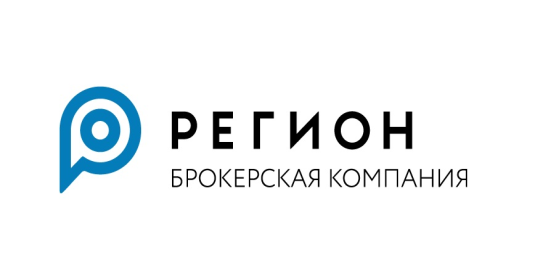 Приложение № 3к Регламенту депозитарногообслуживания ООО «БК РЕГИОН»РЕКВИЗИТЫ СЧЕТА ДЕПОНомер счета ДЕПО:                                  ____________________________________Наименование депонента:                        ___________________________________№ депозитарного договора:                    ____________________________________Дата открытия:                                        “___” __________ ____г.Тип счета ДЕПО:                                       ___________________________________РЕКВИЗИТЫ РАЗДЕЛА СЧЕТА ДЕПОНомер счета ДЕПО:                                  ____________________________________Наименование депонента:                        ___________________________________Номер раздела счета ДЕПО:                     ___________________________________Наименование раздела счета ДЕПО:       ___________________________________Дата открытия раздела счета ДЕПО:       “___” __________ ____г.Тип раздела счета ДЕПО:                           __________________________________РЕКВИЗИТЫ СЧЕТА ДЕПОНомер счета ДЕПО                       ___________________Наименование депонента:            ___________________№ депозитарного договора:          ___________________Дата закрытия:                               “___” ________  _____г.Тип счета ДЕПО:                           ___________________РЕКВИЗИТЫ РАЗДЕЛА СЧЕТА ДЕПОНомер счета ДЕПО                       _________________________Наименование депонента:            _________________________Номер раздела счета ДЕПО:                     ___________________Наименование раздела счета ДЕПО:       ___________________Дата закрытия раздела счета ДЕПО:       “___” __________ ____г.Тип раздела счета ДЕПО:                           ___________________1. Полное фирменное наименование:1. Полное фирменное наименование:2. Сокращенное фирменное наименование:2. Сокращенное фирменное наименование:3. Сведения о регистрации:(для иностранных юридических лиц и Российских юридических лиц зарегистрированных до 01.07.2002 г.)3. Сведения о регистрации:(для иностранных юридических лиц и Российских юридических лиц зарегистрированных до 01.07.2002 г.)Регистрационный номер_____________________________________ Дата регистрации__________________________________________Регистрирующий орган______________________________________Страна регистрации для нерезидента:_________________ _______4. Сведения о государственной регистрации5.Место нахождения/ адрес в соответствии с ЕГРЮЛ4. Сведения о государственной регистрации5.Место нахождения/ адрес в соответствии с ЕГРЮЛОГРН:____________________________________________________Дата регистрации:_________________________________________Орган, присвоивший ОГРН:__________________________________6. Почтовый адрес:6. Почтовый адрес:7. Телефон: 7. Телефон: 8. E-mail:9. Контактное лицо:10.ИНН/КПП: 11.КИО/TIN: 12. Налоговый резидент РФ/нерезидент РФ:13. ОКПО:14.ОКВЭД15.ОКФС:16. LEI:  8. E-mail:9. Контактное лицо:10.ИНН/КПП: 11.КИО/TIN: 12. Налоговый резидент РФ/нерезидент РФ:13. ОКПО:14.ОКВЭД15.ОКФС:16. LEI:  17. Способ получения отчетов _______________________________________________________(в офисе Депозитария, почтовым отправлением, в виде электронного документа, подписанный ЭП):17. Способ получения отчетов _______________________________________________________(в офисе Депозитария, почтовым отправлением, в виде электронного документа, подписанный ЭП):17. Способ получения отчетов _______________________________________________________(в офисе Депозитария, почтовым отправлением, в виде электронного документа, подписанный ЭП):18. ФИО руководителя:Номер счетаБанк Корреспондентский счетБИК Вид деятельностиНомер лицензииДата выдачиОрган, выдавший лицензиюРЕКВИЗИТЫ СЧЕТА ДЕПОНомер счета ДЕПО:                                  ___________________Наименование депонента:                        ___________________№ депозитарного договора:                    ___________________Дата открытия:                                        “___” __________ ____г.Тип счета ДЕПО:                                       ___________________РЕКВИЗИТЫ РАЗДЕЛА СЧЕТА ДЕПОНомер счета ДЕПО:                                  ___________________Наименование депонента:                        ___________________Номер раздела счета ДЕПО:                     ___________________Наименование раздела счета ДЕПО:       ___________________Дата открытия раздела счета ДЕПО:       “___” __________ ____г.Тип раздела счета ДЕПО:                           ___________________Отказано в исполнении поручения:Операция	______________________________________________________	Основание Поручение  № ___________	   от “___” _____________ 20___г.Рег. № поручения: _________________          от “___” _____________ 20___г.Дата проведения операции:Инициатор операции:На счет ДЕПО №:Статус счета:Наименование депонента:Раздел счета ДЕПО №:Наименование раздела счета ДЕПО:Наименование раздела счета ДЕПО:Наименование раздела счета ДЕПО:Место хранения:Попечитель счета ДЕПО:Операторы счета ДЕПО:Операторы счета ДЕПО:НаименованиеНаименованиеСтатусСтатусОснованиеНаименование ЦБ:Вид ЦБ:Выпуск ЦБ:Номер гос. регистрации:ISIN-код:Номинальная стоимость ЦБ:Количество ЦБ:(цифрами)(прописью)Дата проведения операции:Инициатор операции:Со счета ДЕПО №:Статус счета:Наименование депонента:Раздел счета ДЕПО №:Наименование раздела счета ДЕПО:Наименование раздела счета ДЕПО:Наименование раздела счета ДЕПО:Место хранения:Попечитель счета ДЕПО:Операторы счета ДЕПО:Операторы счета ДЕПО:НаименованиеНаименованиеСтатусСтатусОснованиеНаименование ЦБ:Вид ЦБ:Выпуск ЦБ:Номер гос. регистрации:ISIN-код:Номинальная стоимость ЦБ:Количество ЦБ:(цифрами)(прописью)Дата проведения операции:Инициатор операции:Счет ДЕПО №:Статус счета:Наименование депонента:Перемещение из:Раздел счета ДЕПО №:Наименование раздела счета ДЕПО:Наименование раздела счета ДЕПО:Место хранения:Перемещение в:Раздел счета ДЕПО №:Наименование раздела счета ДЕПО:Наименование раздела счета ДЕПО:Наименование раздела счета ДЕПО:Место хранения:Попечитель счета ДЕПО:Операторы счета ДЕПО:Операторы счета ДЕПО:НаименованиеНаименованиеСтатусСтатусОснованиеНаименование ЦБ:Вид ЦБ:Выпуск ЦБ:Номер гос. регистрации:ISIN-код:Номинальная стоимость ЦБ:Количество ЦБ:(цифрами)(прописью)Дата проведения операции:Инициатор операции:Счет ДЕПО №:Статус счета:Наименование депонента:Перевод из:Раздел счета ДЕПО №:Наименование раздела счета ДЕПО:Наименование раздела счета ДЕПО:Место хранения:Перевод в:Раздел счета ДЕПО №:Наименование раздела счета ДЕПО:Наименование раздела счета ДЕПО:Наименование раздела счета ДЕПО:Место хранения:Попечитель счета ДЕПО:Операторы счета ДЕПО:Операторы счета ДЕПО:НаименованиеНаименованиеСтатусСтатусОснованиеНаименование ЦБ:Вид ЦБ:Выпуск ЦБ:Номер гос. регистрации:ISIN-код:Номинальная стоимость ЦБ:Количество ЦБ:(цифрами)(прописью)Дата проведения операции:Инициатор операции:Со счета ДЕПО №:Статус счета:Наименование депонента:Раздел счета ДЕПО №:Наименование раздела счета ДЕПО:Наименование раздела счета ДЕПО:Наименование раздела счета ДЕПО:Место хранения:Попечитель счета ДЕПО:Операторы счета ДЕПО:Операторы счета ДЕПО:НаименованиеНаименованиеСтатусСтатусОснованиеНа счет ДЕПО №:Статус счета:Наименование депонента:Раздел счета ДЕПО №:Наименование раздела счета ДЕПО:Наименование раздела счета ДЕПО:Наименование раздела счета ДЕПО:Место хранения:Попечитель счета ДЕПО:Операторы счета ДЕПО:Операторы счета ДЕПО:НаименованиеНаименованиеСтатусСтатусОснованиеНаименование ЦБ:Вид ЦБ:Выпуск ЦБ:Номер гос. регистрации:ISIN-код:Номинальная стоимость ЦБ:Количество ЦБ:(цифрами)(прописью)Дата проведения операции:Инициатор операции:Со счета ДЕПО №:Статус счета:Наименование депонента:Раздел счета ДЕПО №:Наименование раздела счета ДЕПО:Наименование раздела счета ДЕПО:Наименование раздела счета ДЕПО:Место хранения:Попечитель счета ДЕПО:Операторы счета ДЕПО:Операторы счета ДЕПО:НаименованиеНаименованиеСтатусСтатусОснованиеНа счет ДЕПО №:Статус счета:Наименование депонента:Раздел счета ДЕПО №:Наименование раздела счета ДЕПО:Наименование раздела счета ДЕПО:Наименование раздела счета ДЕПО:Место хранения:Попечитель счета ДЕПО:Операторы счета ДЕПО:Операторы счета ДЕПО:НаименованиеНаименованиеСтатусСтатусОснованиеНаименование ЦБ:Вид ЦБ:Выпуск ЦБ:Номер гос. регистрации:ISIN-код:Номинальная стоимость ЦБ:Количество ЦБ:(цифрами)(прописью)Дата проведения операции:Инициатор операции:Со счета ДЕПО №:Статус счета:Наименование депонента:Раздел счета ДЕПО №:Наименование раздела счета ДЕПО:Наименование раздела счета ДЕПО:Наименование раздела счета ДЕПО:Место хранения:Попечитель счета ДЕПО:Операторы счета ДЕПО:Операторы счета ДЕПО:НаименованиеНаименованиеСтатусСтатусОснованиеНа счет ДЕПО №:Статус счета:Наименование депонента:Раздел счета ДЕПО №:Наименование раздела счета ДЕПО:Наименование раздела счета ДЕПО:Наименование раздела счета ДЕПО:Место хранения:Попечитель счета ДЕПО:Операторы счета ДЕПО:Операторы счета ДЕПО:НаименованиеНаименованиеСтатусСтатусОснованиеНаименование ЦБ:Вид ЦБ:Выпуск ЦБ:Номер гос. регистрации:ISIN-код:Номинальная стоимость ЦБ:Количество ЦБ:(цифрами)(прописью)Дата проведения операции:Инициатор операции:Со счета ДЕПО №:Статус счета:Наименование депонента:Раздел счета ДЕПО №:Наименование раздела счета ДЕПО:Наименование раздела счета ДЕПО:Наименование раздела счета ДЕПО:Место хранения:Попечитель счета ДЕПО:Операторы счета ДЕПО:Операторы счета ДЕПО:НаименованиеНаименованиеСтатусСтатусОснованиеНа счет ДЕПО №:Статус счета:Наименование депонента:Раздел счета ДЕПО №:Наименование раздела счета ДЕПО:Наименование раздела счета ДЕПО:Наименование раздела счета ДЕПО:Место хранения:Попечитель счета ДЕПО:Операторы счета ДЕПО:Операторы счета ДЕПО:НаименованиеНаименованиеСтатусСтатусОснованиеНаименование ЦБ:Вид ЦБ:Выпуск ЦБ:Номер гос. регистрации:ISIN-код:Номинальная стоимость ЦБ:Количество ЦБ:(цифрами)(прописью)Дата проведения операции:Инициатор операции:На счет ДЕПО №:Статус счета:Наименование депонента:Раздел счета ДЕПО №:Наименование раздела счета ДЕПО:Наименование раздела счета ДЕПО:Наименование раздела счета ДЕПО:Место хранения:Попечитель счета ДЕПО:Операторы счета ДЕПО:Операторы счета ДЕПО:НаименованиеНаименованиеСтатусСтатусОснованиеСо счета ДЕПО №:Статус счета:Наименование депонента:Раздел счета ДЕПО №:Наименование раздела счета ДЕПО:Наименование раздела счета ДЕПО:Наименование раздела счета ДЕПО:Место хранения:Попечитель счета ДЕПО:Операторы счета ДЕПО:Операторы счета ДЕПО:НаименованиеНаименованиеСтатусСтатусОснованиеНаименование ЦБ:Вид ЦБ:Выпуск ЦБ:Номер гос. регистрации:ISIN-код:Номинальная стоимость ЦБ:Количество ЦБ:(цифрами)(прописью)Дата проведения операции:Инициатор операции:На счет ДЕПО №:Статус счета:Наименование депонента:Раздел счета ДЕПО №:Наименование раздела счета ДЕПО:Наименование раздела счета ДЕПО:Наименование раздела счета ДЕПО:Место хранения:Попечитель счета ДЕПО:Операторы счета ДЕПО:Операторы счета ДЕПО:НаименованиеНаименованиеСтатусСтатусОснованиеСо счета ДЕПО №:Статус счета:Наименование депонента:Раздел счета ДЕПО №:Наименование раздела счета ДЕПО:Наименование раздела счета ДЕПО:Наименование раздела счета ДЕПО:Место хранения:Попечитель счета ДЕПО:Операторы счета ДЕПО:Операторы счета ДЕПО:НаименованиеНаименованиеСтатусСтатусОснованиеНаименование ЦБ:Вид ЦБ:Выпуск ЦБ:Номер гос. регистрации:ISIN-код:Номинальная стоимость ЦБ:Количество ЦБ:(цифрами)(прописью)Дата проведения операции:Инициатор операции:Со счета ДЕПО №:Статус счета:Наименование депонента:Раздел счета ДЕПО №:Наименование раздела счета ДЕПО:Наименование раздела счета ДЕПО:Место хранения:Попечитель счета ДЕПО:Операторы счета ДЕПО:НаименованиеСтатусОснованиеНа счет ДЕПО №:Статус счета:Наименование депонента:Раздел счета ДЕПО №:Наименование раздела счета ДЕПО:Наименование раздела счета ДЕПО:Место хранения:Попечитель счета ДЕПО:Операторы счета ДЕПО:НаименованиеСтатусОснованиеЗалогодержатель:Наименование ЦБ:Вид ЦБ:Выпуск ЦБ:Номер гос. регистрации:ISIN-код:Номинальная стоимость ЦБ:Количество ЦБ:(цифрами)(цифрами)(прописью)(прописью)Сведения об ограничении распоряжения:Сведения об ограничении распоряжения:Дата проведения операции:Инициатор операции:Со счета ДЕПО №:Статус счета:Наименование депонента:Раздел счета ДЕПО №:Наименование раздела счета ДЕПО:Наименование раздела счета ДЕПО:Место хранения:Попечитель счета ДЕПО:Операторы счета ДЕПО:НаименованиеСтатусОснованиеНа счет ДЕПО №:Статус счета:Наименование депонента:Раздел счета ДЕПО №:Наименование раздела счета ДЕПО:Наименование раздела счета ДЕПО:Место хранения:Попечитель счета ДЕПО:Операторы счета ДЕПО:НаименованиеСтатусОснованиеЗалогодержатель:Наименование ЦБ:Вид ЦБ:Выпуск ЦБ:Номер гос. регистрации:ISIN-код:Номинальная стоимость ЦБ:Количество ЦБ:(цифрами)(цифрами)(прописью)(прописью)Сведения об ограничении распоряжения:Сведения об ограничении распоряжения:КонвертацияДроблениеКонсолидацияКоэффициент конвертацииСчет ДЕПО №:Статус счета:Наименование депонента:Место хранения:Попечитель счета ДЕПО:Операторы счета ДЕПО:Операторы счета ДЕПО:НаименованиеНаименованиеСтатусОснованиеСписание ценных бумаг:Наименование ЦБ:Вид ЦБ:Выпуск ЦБ:Номер гос. регистрации(ISIN-код):Номинальная стоимость ЦБ:Раздел счета ДЕПОНаименование раздела счета ДЕПОКоличество ЦБ Зачисление ценных бумаг:Наименование ЦБ:Вид ЦБ:Выпуск ЦБ:Номер гос. регистрации(ISIN-код):Номинальная стоимость ЦБ:Раздел счета ДЕПОНаименование раздела счета ДЕПОКоличество ЦБ Инициатор операции:Со счета ДЕПО №:Статус счета:Наименование депонента:Место хранения:Попечитель счета ДЕПО:Операторы счета ДЕПО:Операторы счета ДЕПО:НаименованиеНаименованиеСтатусОснованиеНаименование ЦБ:Вид ЦБ:Выпуск ЦБ:Номер гос. регистрации(ISIN код):Номер гос. регистрации(ISIN код):Номинальная стоимость ЦБ:Количество ЦБ:(цифрами)(цифрами)(прописью)(прописью)Инициатор операции:Со счета ДЕПО №:Статус счета:Наименование депонента:Место хранения:Попечитель счета ДЕПО:Операторы счета ДЕПО:Операторы счета ДЕПО:НаименованиеНаименованиеСтатусОснованиеИсходная ЦБ:Наименование ЦБ:Вид ЦБ:Выпуск ЦБ:Номер гос. регистрации(ISIN код):Номер гос. регистрации(ISIN код):Номинальная стоимость ЦБ:Количество ЦБ:(цифрами)(цифрами)(прописью)(прописью)Целевая ЦБ:Наименование ЦБ:Вид ЦБ:Выпуск ЦБ:Номер гос. регистрации(ISIN код):Номер гос. регистрации(ISIN код):Номинальная стоимость ЦБ:Количество ЦБ:(цифрами)(цифрами)(прописью)(прописью)Инициатор операции:Счет ДЕПО №:Наименование депонента:Статус счета:Раздел счета ДЕПО №:Наименование раздела счета ДЕПО:Наименование раздела счета ДЕПО:Эмитент:Вид запроса:по всем бумагам на счете депопо одному виду ценных бумагпо всем видам ценных бумаг одного эмитентапо одному выпуску ценных бумагЦенная бумагаРегистрационный номер (ISIN-код)НоминалОстаток Раздел счета депо _____________________Раздел счета депо _____________________Раздел счета депо _____________________Раздел счета депо _____________________Ценная бумагаРегистрационный номер (ISIN-код)НоминалОстаток предложения о внесении вопросов в повестку дняпредложения о выдвижении кандидатов в органы управления и иные органы обществатребования о проведении внеочередного собрания акционеровИнициатор операции:Счет ДЕПО №:Наименование депонента:Статус счета:Раздел счета ДЕПО №:Наименование раздела счета ДЕПО:Наименование раздела счета ДЕПО:Эмитент:Вид запроса:по всем бумагам на счете депопо одному виду ценных бумагЦенная бумагаРегистрационный номер (ISIN-код)НоминалОстаток Раздел счета депо _____________________Раздел счета депо _____________________Раздел счета депо _____________________Раздел счета депо _____________________Ценная бумагаРегистрационный номер (ISIN-код)НоминалОстаток Инициатор операции:Счет ДЕПО №:Оператор счета ДЕПО:Статус счета:Наименование депонента:Раздел счета ДЕПО №:Ценная бумагаОперацияОперацияОперацияКоличество ЦБРаздел счета по дебетуРаздел счета по кредиту№ и датаТип операцииОснованиеИнициатор операции:Счет ДЕПО №:Оператор счета ДЕПО:Статус счета:Наименование депонента:Раздел счета ДЕПО №:Ценная бумагаОперацияОперацияОперацияКоличество ЦБРаздел счета по дебетуРаздел счета по кредиту№ и датаТип операцииОснованиеИнициатор операции:1. Фамилия, имя, отчество:2. Дата рождения:3. Место рождения:4. Гражданство:5. Гражданство иных государств:6. ИНН/TIN:	7. Данные о документе, удостоверяющем личность:	____________________________________________________________Серия______________________ Номер__________________________Дата выдачи ________________________________________________Кем выдан__________________________________________________8. Данные миграционной карты: 9. Данные документа, подтверждающие право иностранного гражданина или лица без гражданства на пребывание (проживание) в РФ:                          10. Налоговый резидент РФ/нерезидент РФ: 11. Адрес регистрации:12. Почтовый адрес:13. Телефон:14. E-mail:15. Способ получения отчетов{в офисе Депозитария, почтовым отправлением, в виде электронного документа, подписанный ЭП }{в офисе Депозитария, почтовым отправлением, в виде электронного документа, подписанный ЭП }Номер счетаБанк Корреспондентский счетБИК Полное наименование ЭмитентаДата фиксацииЗначение показателя Д1, предоставленное эмитентом для расчета суммы налога на дивидендыЗначение показателя Д2, предоставленное эмитентом для расчета суммы налога на дивидендыНомер гос.регистрации(ISIN)Счет депоКоличество ц.б., на которые начислены денежные средства (в шт.)Размер выплаты на 1 ц.б.Валюта выплатыНачисленоУдержан налогДополнительные удержанияК выплатеНаименование ЦБ:Вид ЦБ:Выпуск ЦБ:Номер гос. регистрации:ISIN-код:Номинальная стоимость ЦБ:Количество ЦБ:(цифрами)(прописью)Залогодатель:Счет ДЕПО: